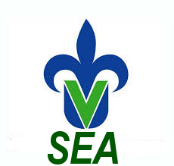 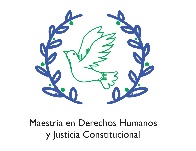 Nota: Incorporar al formato copia de la documentación comprobatoria de la actividad complementaria.Universidad VeracruzanaSistema de Enseñanza AbiertaMaestría en Derechos Humanos y Justicia Constitucional. Sede XalapaUniversidad VeracruzanaSistema de Enseñanza AbiertaMaestría en Derechos Humanos y Justicia Constitucional. Sede XalapaFechaFechaDatos del alumnoDatos del alumnoDatos del alumnoDatos del alumnoMatriculaApellido paternoApellido maternoNombre (s)Datos del Director del Proyecto de Intervención JurídicaDatos del Director del Proyecto de Intervención JurídicaDatos del Director del Proyecto de Intervención JurídicaApellido paternoApellido maternoNombre (s)Datos del Asesor del Proyecto de Intervención JurídicaDatos del Asesor del Proyecto de Intervención JurídicaDatos del Asesor del Proyecto de Intervención JurídicaApellido paternoApellido maternoNombre (s)Datos del Proyecto de Intervención JurídicaTítulo del PIJActividad académicaActividad académicaPresentación de ponencia en un congreso u otro foro académico sobre el tema del proyecto de intervención jurídica.Publicación de un artículo de divulgación sobre el tema del proyecto de intervención jurídica.Colaboración en un curso o taller relacionado con el tema del proyecto de intervención jurídica.Datos específicos de la actividadNombre y firma del tutor académicoNombre y firma del alumno